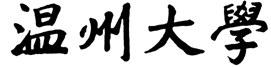 硕士研究生招生考试（初试）业务课考试大纲  考试科目：心理学专业基础            科目代码： 347       参考书目（所列参考书目仅供参考，非考试科目指定用书）： 1.《普通心理学（第5版）》，彭聃龄，北京师范大学出版社，2019。2.《当代教育心理学（第3版）》，陈琦、刘儒德，北京师范大学出版社，2020。3.《社会心理学（第3版）》，金盛华，高等教育出版社，2020。4.《心理测量学（第2版）》，戴海琦，高等教育出版社，2015。5.《实验心理学》，郭秀艳著，人民教育出版社，2004年考试形式试卷满分：300考试时间： 180   分钟答题方式：闭卷、笔试题型为名词解释、简答、论述和案例分析考查范围：第一章  心理学导论第一节  心理学概述心理学研究对象心理学主要流派第二节  心理学的研究方法实验法变量与控制实验的信度和效度反应时法心理物理学方法观察法个案法心理测量心理统计描述统计推论统计研究中的道德和伦理问题第三节  感觉感觉的含义颜色视觉声音的心理维度第四节  知觉知觉的含义和特性知觉组织知觉组织原则形状知觉深度知觉运动知觉错觉第五节  意识和注意意识与无意识意识的含义意识的功能睡眠与梦注意过程注意的含义注意的特征选择性注意第六节  学习和记忆学习的含义学习理论经典性条件作用说操作性条件作用说观察学习记忆的含义记忆的种类感觉记忆短时记忆与工作记忆长时记忆遗忘遗忘曲线影响遗忘的因素第七节  思维思维的含义及种类概念的含义及其形成问题解决问题解决的过程影响问题解决的因素推理演绎推理归纳推理判断和决策启发法和判断决策框架决策规避第八节  智力智力的含义智力的测量智力测验的编制常用智力测验智力理论智力的心理测量学理论智力三因素理论多元智力理论第九节  情绪情绪的含义和功能表情非语言交流文化与表情面部表情情绪理论詹姆斯——兰格理论坎农——巴德理论情绪的认知评价理论第十节  动机动机的含义生理动机个人成就动机成就需要成功与失败的归因学习动机学习动机强化理论学习动机的人本理论学习动机的社会认知理论学习动机的培养与发展需要层次理论第二章  教育心理学第一节  教育心理学的研究方法观察法调查法实验法教育行动研究第二节  学生心理学生德认知发展学生的情感和个性发展学生的个体差异第三节  学习心理导论学习及其分类学习与脑学习理论发展第四节  行为学习理论经典性条件作用理论联结主义理论操作性条件作用理论社会学习理论及行为主义新进展第五节  认知学习理论早期的认知学习理论认知结构学习理论认知同化学习理论学习的信息加工论第六节  建构主义与人本主义学习理论建构主义思想渊源与基本观点个人建构主义理论社会建构主义理论人本主义学习理论第七节  学习动机学习动机概述学习动机理论学习动机的培养与激发第三章  测量心理学第一节 心理测量概论心理测量及其基本性质测验的编制与实施第二节 测量信度与随机误差控制测量信度概述测量信度的种类及其估计方法测量的随机误差控制第三节 测量效度与系统误差控制测量效度概述验证测量工具效度的方法测量效度的影响因素及测量的系统误差控制第四节 测量题目的性能与题目编写测验题目类型、功能与题目编写测验题目的难度与难度分布控制测验题目的区分度及其提高选择题的选项分析与选项修改第四章  社会心理学第一节  社会思维自我概念自尊行为归因自我知觉第二节  社会影响从众说服群体影响第三节  社会关系偏见攻击利他主义与亲社会行为冲突